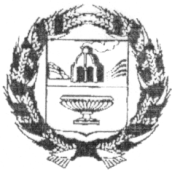 ЗАРИНСКИЙ РАЙОННЫЙ СОВЕТ НАРОДНЫХ  ДЕПУТАТОВАЛТАЙСКОГО КРАЯ25.06.2019											  № 132 г. ЗаринскВ соответствии с Бюджетным кодексом Российской Федерации, федеральным законом от 02.03.2007 № 25-ФЗ «О муниципальной службе в Российской Федерации», законом Алтайского края от 07.12.2007 №134-ЗС «О муниципальной службе в Алтайском крае»,  ст.ст. 25, 52 Устава муниципального образования Заринский район Алтайского края, районный Совет народных депутатов		РЕШИЛ:1. Внести изменения в Положение о порядке назначения, индексации и выплаты пенсии за выслугу лет лицам, замещавшим должности муниципальной службы муниципального образования Заринский район. 2. Направить данные изменения главе района для подписания и обнародования в установленном порядке.Председатель районного Советанародных депутатов		                                                             А.В.Бракоренко					    Принятырешением Заринского районного Совета   народных депутатов от 25.06.2019 № 132     Изменения в Положение о порядке назначения, индексации и выплаты пенсии за выслугу лет лицам, замещавшим должности муниципальной службы муниципального образования Заринский район              1.Внести в пункт 2.2 Положения о порядке назначения, индексации и выплаты пенсии за выслугу лет лицам, замещавшим должности муниципальной службы муниципального образования Заринский район следующие изменения:1)  в абзаце 2 слова «составляет 20 процентов» заменить словами « составляет 40 процентов» далее по тексту;2) в абзаце 3 слова «не может превышать 25 процентов денежного содержания» заменить словами «не может превышать 45 процентов денежного содержания» далее по тексту. 2. Установить, что размер пенсии за выслугу лет лицам, замещавшим должности муниципальной службы муниципального образования Заринский район  подлежит округлению до целого рубля в сторону увеличения.3. Настоящие изменения вступают в силу с 01.07.2019 года.4. Обнародовать настоящие изменения на сайте Администрации района.Глава района								         В.Ш. Азгалдян«26» июня 2019 года№ 39		                      Р Е Ш Е Н И ЕО внесении изменений в Положение о порядке назначения, индексации и выплаты пенсии за выслугу лет лицам, замещавшим должности муниципальной службы муниципального образования Заринский район 